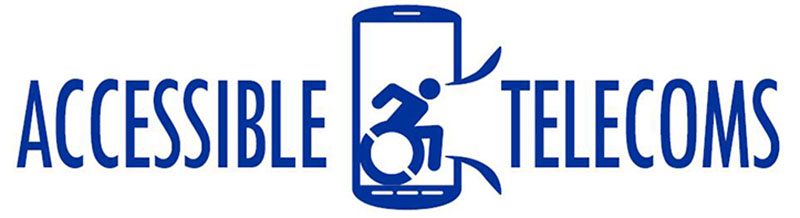 Telecom Training Provider Registration FormIntroduction Accessible Telecoms is a nationwide disability telecommunications information and referral service.It provides information about the accessible features available in telecommunications products and equipment suitable for people with disabilities. It also includes information of available training options on telecommunication devices, such as: landlines, mobile phones, TTYs, tablets, apps, Braille displays and other accessories.The service is provided is supported by a customer service team via email, phone, SMS and postal service.Please complete the following survey so your training services can be featured in the training section of our website. Once completed, please email this form to accessible.telecoms@accan.org.auFor further information please contact us on 1800 442 300 or email accessible.telecoms@accan.org.auContact informationName (Person or Organization): Address: 	Email:  Contact Number: Website (if available):  ABN: 	Registered with NDIA:   Yes –NoAvailable Training (Tick as necessary): Mobile phones - Android devices Mobile Phones – iPhones Tablets – Android Tablets – iPad Tablets – Microsoft Landlines: Corded Phones Landlines: Cordless Phones Landlines: TTY Assistive Technology: Braille Devices Assistive Technology: Switch Controls Assistive Technology: Hearing Devices Assistive Technology: Other: Please specify: Level of training you provide: Beginners  Intermediate AdvancedDo you support people with any of the following disabilities? Vision Hearing Cognitive Speech PhysicalDo you support clients with a particular disability? If so, please name the disability or condition: Type of Training you offer: Online Groups IndividualIs this a free or paid training? please select: Free Training Paid Training  Additional information on the training I.E: Do you have your own training facilities; can travel to your clients? Training days/hours, etc:Thank you for registering with the Accessible Telecoms Project.